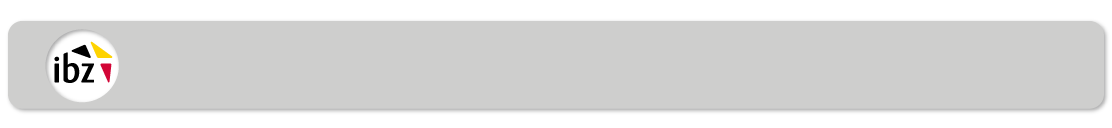 Brief van de Voorzitter van het kieskringhoofdbureau BAanstelling als voorzitter van kantonhoofdbureau BKieskring Aan:  Adres:(kieskringhoofdplaats), ………….. 2024Mijnheer, MevrouwOp grond van artikel 95, §§ 2 en 3 van het Kieswetboek en artikel 41 quater van de gewone wet van 16 juli 1993 tot vervollediging van de federale Staatsstructuur en de verkiezing van het Vlaams Parlement en van het Waals Parlement wijs ik u aan als voorzitter van het hoofdbureau B voor het kieskanton Ik verzoek u mij de ontvangst van deze aanstellingsbrief te bevestigen via onderstaand ontvangstbewijs.De aanwijzing van de voorzitter en bijzitters van de telbureaus B  voor de verkiezing van de Kamer, alsmede van de voorzitters en de bijzitters van de gemeenschappelijke stembureaus geschiedt door de voorzitter van het kantonhoofdbureau C voor de verkiezing van het Europese Parlement, ingevolge huidige gelijktijdige verkiezingen van de Kamer van Volksvertegenwoordigers met de verkiezingen van het Europese Parlement en de Regionale Parlementen.De voorzitter van het kantonhoofdbureau C bezorgt U een afschrift van de aangewezen voorzitters en bijzitters.Mag ik u vragen mij onmiddellijk te verwittigen van elke omstandigheid betreffende de kiesverrichtingen die mijn toezicht of tussenkomst vereist.Met achting,De voorzitter van het kieskringhoofdbureau BOntvangstbewijs te versturen aan de voorzitter van het kieskringhoofdbureau BAan:  ,De voorzitter van het kieskringhoofdbureau BAdres:Kieskanton De ondergetekende,  verklaart de brief van de voorzitter van het kieskringhoofdbureau B van  betreffende de aanstelling als voorzitter van het kantonhoofdbureau  te hebben ontvangen en deze aanstelling te aanvaarden.(plaats en datum)(handtekening) 